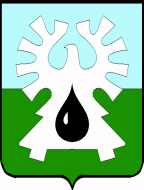 ГОРОДСКОЙ ОКРУГ УРАЙХанты-Мансийского автономного округа – ЮгрыАдминистрация ГОРОДА УРАЙПОСТАНОВЛЕНИЕот 01.04.2021                                        		                                                 №853О внесении изменения в постановление администрации города Урай от 09.02.2021 №321В связи с допущенной ошибкой, на основании статьи 32 устава города Урай:     1. Внести изменение в постановление администрации города Урай от 09.02.2021 №321 «О подготовке документации по планировке территории»:в пункте 1 слова «дома №10»  заменить словами «детского сада №10».2. Опубликовать  постановление в газете «Знамя» и разместить на официальном сайте органов местного самоуправления города Урай в информационно-телекоммуникационной сети «Интернет». 3. Контроль за выполнением постановления возложить на заместителя главы города Урай  Г.Г. Волошина.Глава города Урай							                      Т.Р. Закирзянов 